Gute Laune mit Gesang☺☺Herzliche Einladung zum offenen Singen☺☺(Fast) Jeden 1. Donnerstag im Monat um 20 Uhr
im Gemeindehaus RohrbronnSonnenbergstraße 5☺☺Einfach singen, keine Vorkenntnisse erforderlich+ Bewirtung mit Getränken und Knabbersach+ Begleitung durch Joachim Kessler am Flügel= Gute Laune dank schöner Lieder!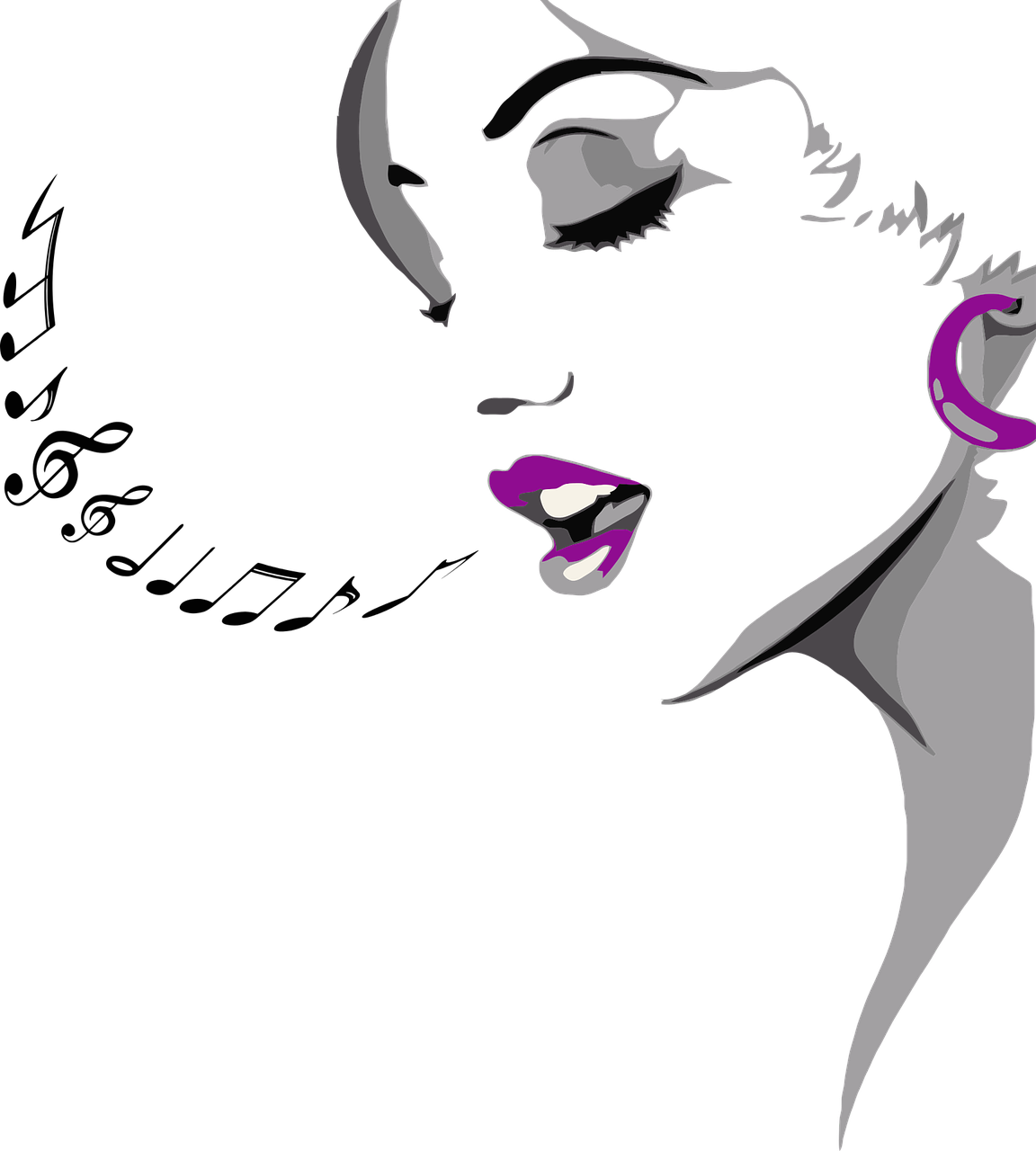 7. Dezember	
1. Februar
1. März
12. April3. Mai14. Juni5. Juli
Auf euch freut sich der Gesangverein Eintracht Rohrbronn